Dyrektor Szkoły Podstawowej 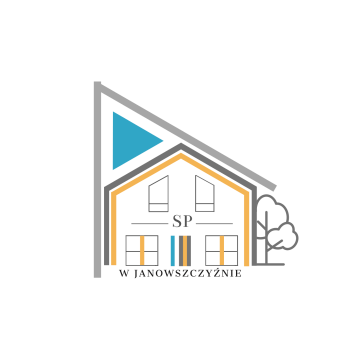 z Oddziałami Integracyjnymi w JanowszczyźnieDEKLARACJAkontynuacji edukacji przedszkolnej  Niniejszym deklaruję, że……………………………………............................................ur.dn....................................w .....................................w roku szkolnym 2023/2024będzie kontynuował(a) edukację przedszkolną w Oddziale Przedszkolnym w Szkole Podstawowej z Oddziałami Integracyjnymi w Janowszczyźnie.Ponadto przekazuję aktualne informacje dotyczące dziecka i rodziców/opiekunów informuję, że poniższe dane osobowe nie uległy zmianie:Dane osobowe1.Adres zamieszkania dziecka…………………………………………………………………………………………………………………………………………………….......................................................................2.PESEL dziecka…………………………………………………………………………………………………………………………………………………….....................................3.Nr paszportu lub inny dokument tożsamości…………………………………………………………………………………………………………..............    (Wypełnić w przypadku  braku nr Pesel)4.Imiona i nazwiska rodziców/opiekunów:……………………………………………………………………………………………………………………………………………………..................................................................... Telefon do natychmiastowego kontaktu:1.……………………………………………………………........................................... 2............................................................................................................6. Adres poczty elektroniczne:…………………………………………………………………………………………………….......................................................7. Dodatkowe informacje o dziecku i rodzinie ( alergie, przyjmowane leki, choroby, wady rozwojowe) mogące wpłynąć na funkcjonowanie dziecka w Oddziale Przedszkolnym:…………………………………………………………………………………………………………………………………………………….....................................................................……………………………………………………………………………………………………………………………………………………......................................................................8. Przetwarzanie danych osobowych:Administratorem Danych Osobowych jest Szkoła Podstawowa z Oddziałami integracyjnymi w Janowszczyźnie. Kontakt do inspektora ochrony danych: inspektor@ochronadanych.hub.pl. Szczegóły dotyczące przetwarzania danych osobowych są dostępne w Sekretariacie Szkoły oraz na stronie www.szkolajanowszczyzna.pl.....................................................		                                            .................................................  (data i miejsce)   		    						   (podpis rodzica /opiekuna prawnego)